　　　　　　　　　　　　　　　　　　　　　　　　　　　　　　　令和４年　８月　　　日学校名　　　　　　　　　　　　　　　　　　　中学校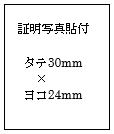 学校長　　　　　　　　　　　　　　　　　　　　職印住　所　　　　　　　　　　　　　　　　　　　　　　電　話　　　　　　　　　　　　　　　　　　　　　　ＦＡＸ　　　　　　　　　　　　　　　　　　　　　　テクニカル・アドバイザー確認書（校長承認書）下記の者を、本校が第５３回全国中学校体操競技選手権大会出場に際し、テクニカル・アドバイザーとして承認しました。　１　テクニカル･アドバイザー※学校との係わり記入例・・・「本校卒業生、地域スポーツクラブからの派遣指導者、教育委員会推薦の指導者、地域住民の指導者，前の顧問」等令和４年度全国中学校体育大会第５３回全国中学校体操競技選手権大会宮城県実行委員会　会長　髙橋　綾子　様（ふりがな）名　　前性　　別男　　・　　女年　　齢歳学校との係わり各競技部独自の付帯事項　・勤務校　　　　　　　　　　　　　　　　　　　　　　中学校・勤務校　　　　　　　　　　　　　　　　　　　　　　中学校・勤務校　　　　　　　　　　　　　　　　　　　　　　中学校各競技部独自の付帯事項　・種　別　　（該当する種別を○で囲んでください。）男子団体　　　・　　　男子個人女子団体　　　・　　　女子個人（団体2名の場合はこちらも記入→　T A１・T A２　）・複数校のテクニカル･アドバイザーを兼務される方は、それぞれで提出すること。・証明写真（タテ30mm×ヨコ24mm程度）をの確認書に貼り付けて提出すること。データを直接貼り付けても良い。・種　別　　（該当する種別を○で囲んでください。）男子団体　　　・　　　男子個人女子団体　　　・　　　女子個人（団体2名の場合はこちらも記入→　T A１・T A２　）・複数校のテクニカル･アドバイザーを兼務される方は、それぞれで提出すること。・証明写真（タテ30mm×ヨコ24mm程度）をの確認書に貼り付けて提出すること。データを直接貼り付けても良い。・種　別　　（該当する種別を○で囲んでください。）男子団体　　　・　　　男子個人女子団体　　　・　　　女子個人（団体2名の場合はこちらも記入→　T A１・T A２　）・複数校のテクニカル･アドバイザーを兼務される方は、それぞれで提出すること。・証明写真（タテ30mm×ヨコ24mm程度）をの確認書に貼り付けて提出すること。データを直接貼り付けても良い。